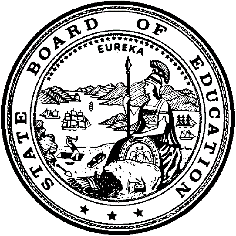 California Department of EducationExecutive OfficeSBE-006 (REV. 1/2018)Specific WaiverCalifornia State Board of Education 
May 2020 Agenda
Item #W-11SubjectRequest from Wiseburn Unified School District under the authority of California Education Code (EC) Section 49548 to waive EC Section 49550, the State Meal Mandate for public schools during the summer school session.Waiver NumberWiseburn Unified School District 5-2-2020Type of ActionAction, ConsentSummary of the Issue(s)EC Section 49550, requires that public school districts and county offices of education provide one nutritionally adequate meal to needy students every school day. EC Section 49548 requires that the State Board of Education (SBE) grant requests for waivers to EC Section 49550 during summer school sessions if the requestor meets one of the three conditions outlined in the Summary of Key Issues.One district has requested summer school meal waivers based upon meeting one of the three conditions (see Attachment 1 for more details).Authority for WaiverEC Section 49548RecommendationApproval: NoApproval with conditions: YesDenial:  NoSummary of Key IssuesUnder EC Section 49548, school sites operating a summer school session shall be granted a waiver to EC Section 49550, if one of the following conditions is met: Condition OneElementary schools shall be granted a waiver if a Summer Food Service Program (SFSP) for children site is available within one-half mile of the school site. Middle schools, junior high schools, and high schools shall be granted a waiver if an SFSP site is available within one mile of the school site. Additionally, one of the following conditions must exist:The hours of operation of the SFSP site commence no later than one-half hour after the completion of the summer school session day. The hours of operation of the SFSP site conclude no earlier than one hour after the completion of the summer school session day. For purposes of this section of law, elementary school means a public school that maintains kindergarten or any of grades first through eighth inclusive. Condition TwoServing meals during the summer school session would result in a financial loss to the school district, documented in a financial analysis performed by the school district, in an amount equal to one-third of the net cash resources (NCR) in the nonprofit food service account as defined in Title 7, Code of Federal Regulations, Section 210.2, which, for purposes of this section of law, shall exclude funds that are encumbered. If there are no NCR, the financial loss must be greater than or equal to the food service operating costs of one month as averaged over the summer school sessions. The financial analysis must include a projection of future meal program participation under one of the following scenarios:The meal service begins after the commencement of the summer school session day and concludes before the completion of the summer school session day. Districts must project profit or loss based on serving a breakfast or a lunch during school hours and not before or after the school day. The school site operates as an open Summer Seamless Option or SFSP site, and providing adequate notification thereof, including flyers and banners, in order to fulfill community needs under the SFSP. Condition ThreeSummer school sites that operate two hours or less including breaks and recess shall be granted a waiver. Summary/RecommendationThe public school district listed in Attachment 1 has requested a waiver of EC Section 49550 for the summer of 2020 and has certified their compliance with all required conditions necessary to obtain a waiver.The California Department of Education (CDE) has reviewed the waiver request from the district and recommends approval with the following condition:The WUSD shall promote the SFSP site operating 0.5 miles away at Del Aire Park throughout the summer school service, and accompanying students who wish to receive a meal to the park on the first day of summer school.Demographic Information: WUSD has a student population of 2,543 and is located in a suburban area in Los Angeles County. Summer school enrollment for 2019 was 52 and the anticipated summer school enrollment for 2020 is 60. The percentage of free and reduced-price eligible students is 38.3.Summary of Previous State Board of Education Discussion and ActionIn the past five years, the number of similar waiver requests approved by the SBE annually has dropped from six to two. The most recent approval was at the May 2019 SBE meeting for Item W-14 (https://www.cde.ca.gov/be/ag/ag/yr19/agenda201905.asp)for two requesting districts in this item.Fiscal Analysis (as appropriate)Approval of the waiver may reduce the draw on Proposition 98 funds at the state level.  Attachment(s)Attachment 1:  Summary Table (1 page)Attachment 2:  WUSD Specific Waiver Request 5-2-2020 (2 pages) (Original waiver request is signed and on file in the Waiver Office.)Attachment 1: Summary TableCalifornia Education Code Section 49548Created by California Department of Education 
March 2020	Attachment 2: Waiver 5-2-2020 Wiseburn Unified School DistrictCalifornia Department of Education WAIVER SUBMISSION – SpecificCD Code: 1976869Waiver Number: 5-2-2020Active Year: 2020Date In: 2/10/2020 11:54:23 AMLocal Education Agency: Wiseburn Unified School DistrictAddress: 201 North Douglas St.El-Segundo, CA 90247Start: 6/8/2020End: 8/21/2020Waiver Renewal: YesPrevious Waiver Number: 13-2-2010-W-14Previous SBE Approval Date: 5/8/2019Waiver Topic: State Meal MandateEd Code Title: Summer School Session Ed Code Section: 49550Ed Code Authority: 49548Ed Code or CCR to Waive: Not withstanding any other provision of law, each school district or county superintendent of schools maintaining any kindergarten or any of grades 1 to 12, inclusive, shall provide for each needy pupil one nutritionally adequate free or reduced-price meal during each school day, except for family day care homes that shall be reimbursed for 75 percent of the meals served.Outcome Rationale: Providing lunches during summer school would result in financial hardship and there is summer lunch program within 1/2 mile of Juan de Anza Elementary School where our summer school program will be held.Student Population: 2543City Type: SuburbanLocal Board Approval Date: 1/16/2020Audit Penalty Yes or No: NoCategorical Program Monitoring: NoSubmitted by: Ms. D'ann IkaPosition: General Food Service ClerkE-mail: dika@wiseburn.org Telephone: 310-725-2101 x5200 Fax: 424-277-1590Waiver NumberDistrictPeriod of RequestDistrict’s RequestCDE RecommendedLocal Board and Public Hearing ApprovalPenalty Without WaiverPrevious Waivers5-2-2020Wiseburn Unified School DistrictRequested: 
June 15, 2020, to August 27, 2020Recommended: June 15, 2020, to August 27, 2020Waive the requirement that meals be provided to needy students during summer school under Condition One.Waive the requirement that meals be provided to needy students during summer school under Condition One.1/16/2020None28-1-2018